KIAN’S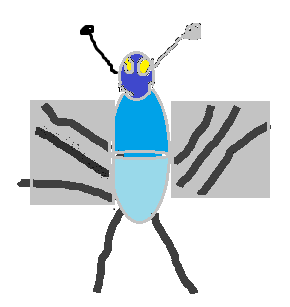 MINI- BEAST GUIDE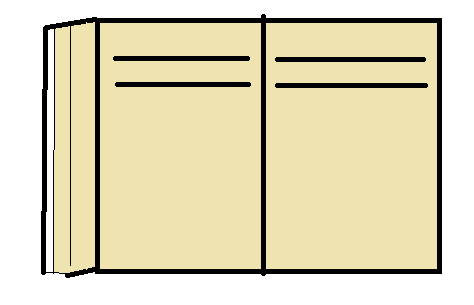 NamePhotoHabitatBlack Ant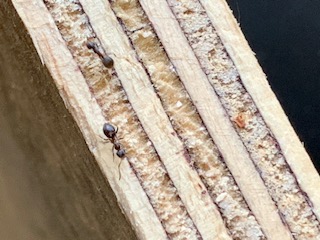 Open areaUndergroundUnder stonesRotten woodUnder rootsBroad-Winged Damselflies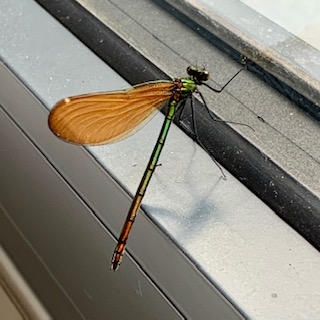 GardensStreamsCreeksCrane Fly  or Daddy long legs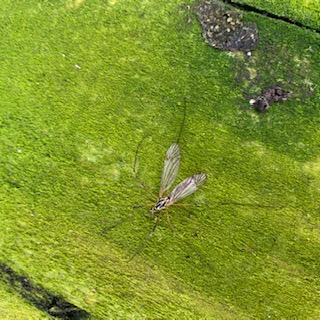 ForestFields StreamsVegetationTree trunksGroundWoody matterBumblebee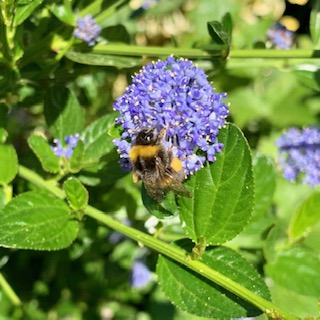 FieldParkForest Cockchafer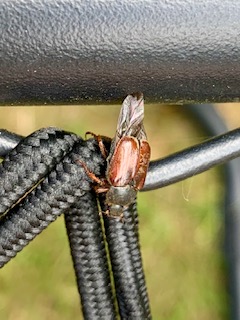 Crop WoodlandGarden Snail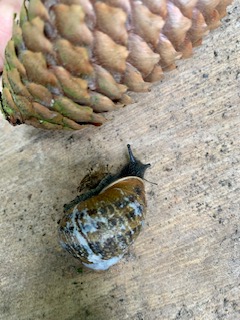 Park and gardens at nightRotten garden matterHedgerowsMarshesWoodlandsPondsGarden FurnitureHoney bee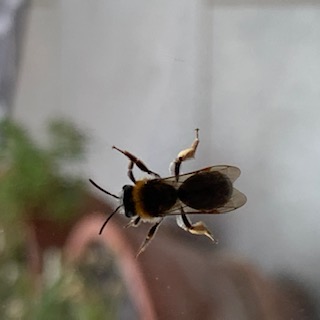 Wood land Wild flowerHouse Fly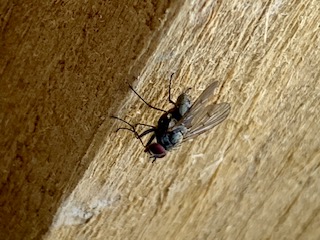 Rural areaUrban areasLarge red Damselfly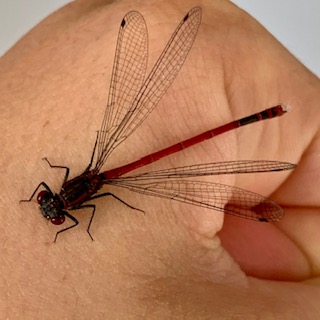 PondsRiversWetlandOrb Weaver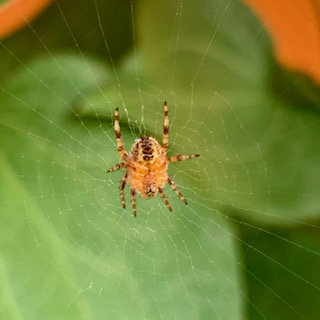 Garden Wooded areaPrivet Hawk Moth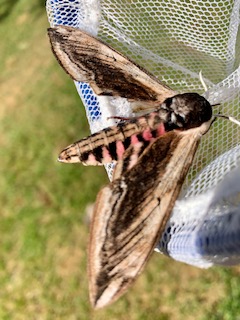 Urban areaForestWood landSmall Dusty Wave Moth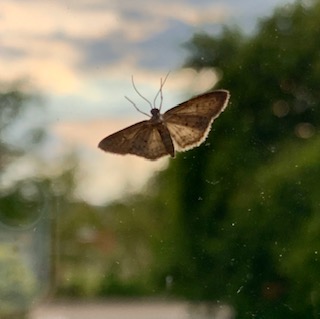 Garden HouseCityWood Louse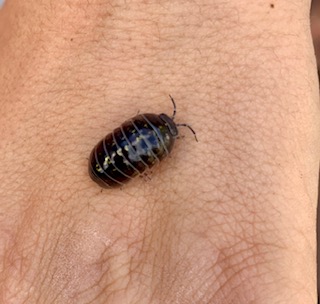 LeafUnder StoneGardenLeaf litterGrassHedgerowWallAsian Trampsnail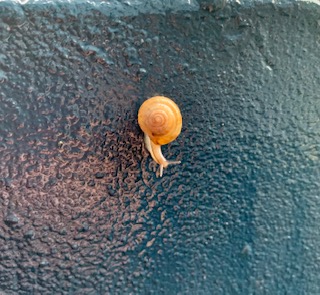 GardenGreenhousesMarbled cellar spider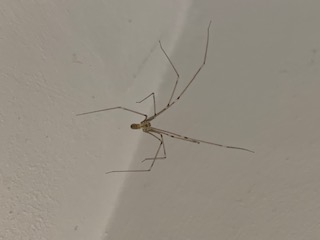 HousesExposed areasTapered drone fly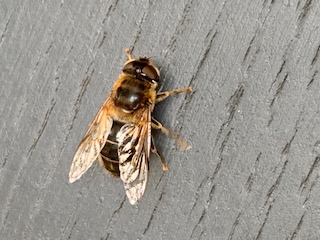 Wetland ForestFarmlandGardensParksGarden Slug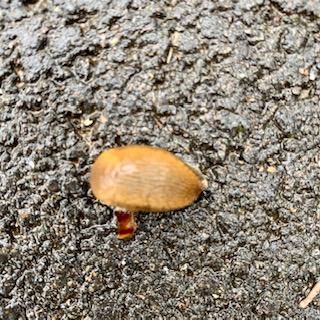 WoodsFieldsGardenBlack Millipede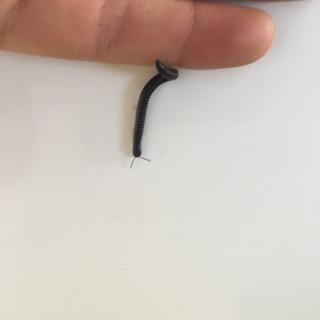 GardenTree litter